Publicado en Madrid el 15/04/2024 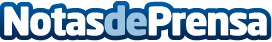 Las 10 claves para entender la nueva Ley de CiberresilienciaLa empresa de ciberseguridad y ciberinteligencia S2 Grupo destaca que una de las máximas de la nueva Ley de Ciberresiliencia de la UE  será la implantación del llamado ‘security by design’. Se trata de algo "absolutamente necesario para la ciberprotección" que, sin embargo, "va a suponer un contexto difícil" para muchas empresasDatos de contacto:Luis Núñez CanalS2 Grupo667574131Nota de prensa publicada en: https://www.notasdeprensa.es/las-10-claves-para-entender-la-nueva-ley-de Categorias: Nacional Derecho Madrid Software Ciberseguridad http://www.notasdeprensa.es